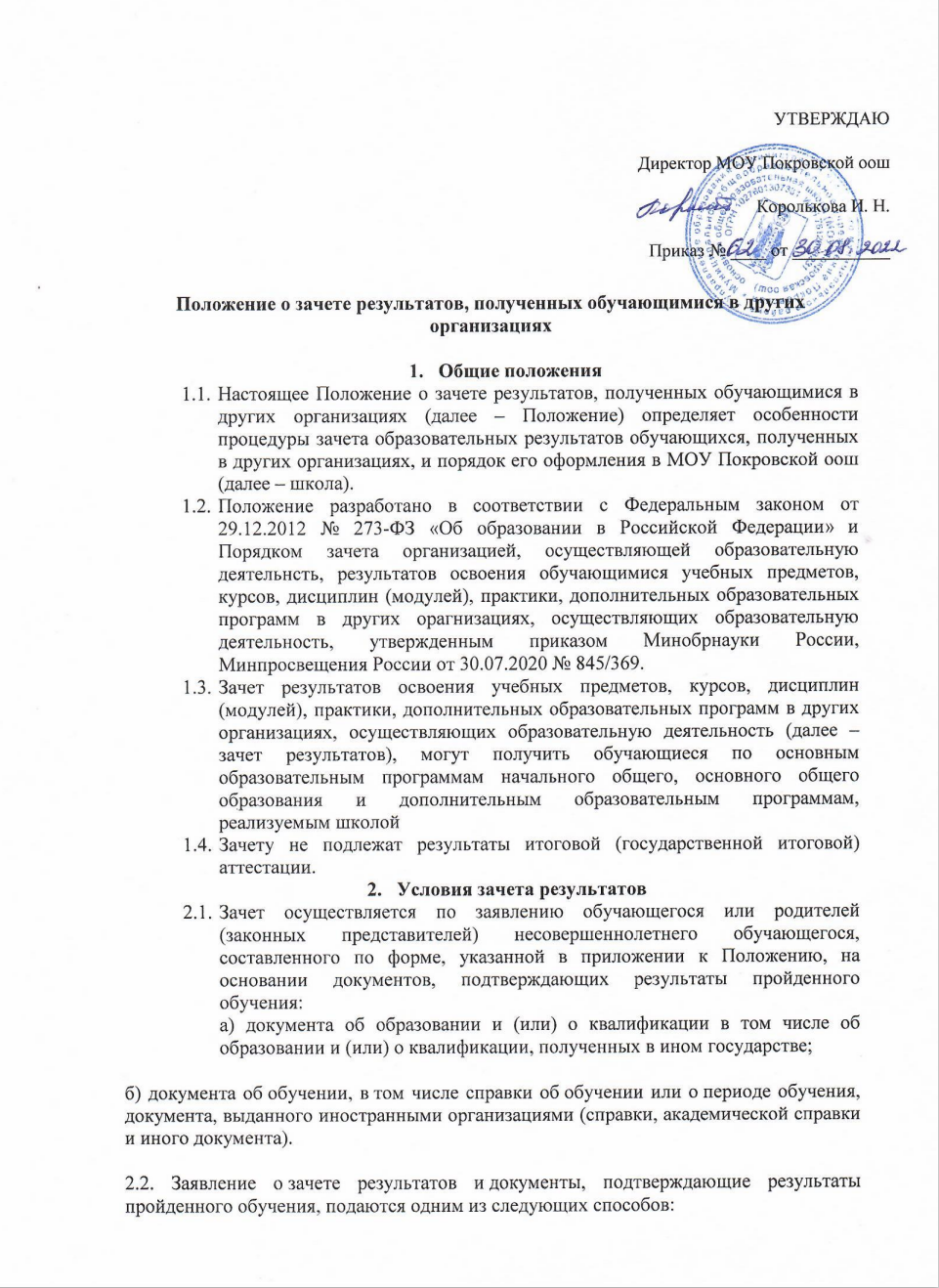 лично в школу;через операторов почтовой связи общего пользования заказным письмом с уведомлением о вручении;в электронной форме (документ на бумажном носителе, преобразованный в электронную форму путем сканирования или фотографирования с обеспечением машиночитаемого распознавания его реквизитов) посредством электронной почты школы или с использованием функционала официального сайта школы в сети Интернет или иным способом с использованием сети Интернет.2.3. Документы, полученные в иностранных организациях, предоставляются на русском языке или вместе с нотариально заверенным переводом на русский язык.2.4. Если документ, подтверждающий получение иностранного образования, не подпадает под действие международных договоров о взаимном признании, то подлежит процедуре признания, осуществляемой федеральным органом исполнительной власти, осуществляющим функции по контролю и надзору в сфере образования. В таком случае иностранный документ принимается вместе с документом, выданным по итогам процедуры признания иностранного образования.3. Процедура зачета результатов3.1. Зачет осуществляется посредством сопоставления планируемых результатов по соответствующей части (учебному предмету, курсу, дисциплине (модулю), практике) образовательной программы, которую осваивает обучающийся в школе (далее — часть осваиваемой образовательной программы), и результатов пройденного обучения, определенных освоенной ранее обучающимся образовательной программой (ее частью) другой организации.3.2. Сопоставление планируемых результатов обучения с результатами пройденного обучения, а также проверку подлинности предоставленных документов осуществляет заместитель директора по учебной работе не позднее пяти рабочих дней с даты принятия заявления.3.3. Обоснованные выводы заместителя по учебной работе, сделанные по результатам сопоставления планируемых результатов обучения с результатами пройденного обучения, в том числе решение об осуществлении зачета результатов обучающегося или об отказе в зачете, привлечении педагогического совета к процедуре проведения зачета, фиксируются письменно в справке, которая направляется директору в этот же день.3.4. Зачет результатов возможен при одновременном выполнении следующих условий:учебный предмет, курс, дисциплина (модуль), практика (далее — учебный предмет), изученные в другой организации, входят в состав учебного плана образовательной программы школы;название учебного предмета, изученного в другой организации, совпадает с названием учебного предмета в учебном плане образовательной программы школы и (или) совпадают их планируемые результаты освоения;количество часов, отведенное на изучение учебного предмета, изученного в другой организации, составляет не менее 85 процентов от количества часов, отведенного на его изучение в учебном плане образовательной программы школы.3.5. Обучающимся засчитываются результаты освоения ими дополнительных общеразвивающих и предпрофессиональных образовательных программ в области искусств по направлению «Изобразительное искусство» — по учебному предмету «Изобразительное искусство», а по направлению «Музыкальное искусство» — по учебному предмету «Музыка».3.6. Обучающимся по основным образовательным программам начального общего, основного общего образования засчитываются результаты освоения ими дополнительных общеразвивающих и предпрофессиональных образовательных программ в области физической культуры и спорта в организациях, осуществляющих физкультурно-спортивную и образовательную деятельность, по учебному предмету «Физическая культура» при успешном выполнении программы спортивной подготовки (контрольно-переводное тестирование, нормативы и разряды).3.7. В случае несовпадения планируемых результатов обучения с результатами обучения по соответствующим учебным предметам, полученными в другой организации, более чем на 5 процентов и (или) при недостаточном объеме часов более чем на 10 процентов решение о зачете результатов принимается по согласованию с педагогическим советом школы.3.8. С целью установления соответствия школа проводит оценивание фактического достижения обучающимся планируемых результатов части осваиваемой образовательной программы (далее — оценивание) в случаях:несовпадения школьной системы оценивания с системой оценивания результатов другой организации, в том числе применение иной системы балльного оценивания или в случаях безбалльного оценивания результатов;невозможности однозначно сопоставить результаты освоения учебного предмета с планируемыми результатами по соответствующему учебному предмету образовательной программы школы.3.9. Оценивание проводит комиссия, созданная педагогическим советом школы, в составе не менее трех человек в течение пяти рабочих дней с даты принятия решения о привлечении педагогического совета к процедуре проведения зачета.3.10. Комиссия, указанная в пункте 3.9. Положения, вправе проводить оценивание в формах промежуточной аттестации, предусмотренных образовательной программой школы по соответствующему учебному предмету.3.11. Результаты оценивания оформляются протоколом, который подписывают все члены комиссии, проводившие оценивание. В протоколе также указывается решение комиссии — произвести зачет результатов обучающегося или отказать в зачете.3.12. Решение о зачете результатов утверждается приказом директора школы не позднее трех рабочих дней с даты принятия решения о зачете результатов.3.13. Зачтенные результаты пройденного обучения учитываются в качестве результатов промежуточной аттестации по соответствующей части осваиваемой образовательной программы, в том числе с выставлением отметок «3», «4», «5».3.14. В случае несогласия обучающегося, родителей (законных представителей) несовершеннолетнего обучающегося с итогами процедуры зачета заявление о зачете результатов может быть отозвано. Об отзыве заявления о зачете обучающийся, родитель (законный представитель) несовершеннолетнего обучающегося подает соответствующее заявление. В этом случае школа проводит промежуточную аттестацию обучающегося в форме и порядке, предусмотренных образовательной программой и локальными нормативными актами школы.3.15. Заявление(я) обучающегося, родителей (законных представителей) несовершеннолетнего обучающегося, приказы директора о зачете/отказе в зачете вместе с решением о зачете/отказе в зачете и документами, предоставленными обучающимся, родителями (законными представителями) несовершеннолетнего обучающегося, подлежат хранению в личном деле обучающегося.4. Отказ в зачете результатов4.1. При установлении несоответствия результатов пройденного обучения по освоенной ранее обучающимся образовательной программе (ее части) требованиям к планируемым результатам обучения по соответствующей части осваиваемой образовательной программы школа отказывает обучающемуся в зачете.4.2. Решение об отказе утверждается приказом директора не позднее трех рабочих дней с даты принятия решения об отказе в зачете результатов.4.3. Приказ директора, указанный в пункте 4.2. Положения, с приложением решения об отказе в зачете результатов направляется обучающемуся или родителю (законному представителю) несовершеннолетнего обучающегося, в том числе с помощью сети Интернет, в течение трех рабочих дней с даты издания приказа директора.Приложение к Положению о зачете результатов,
полученных обучающимися
в других организациях,
утв. приказом МОУ Покровской оош. 
от ______№ _________ЗАЯВЛЕНИЕПрошу зачесть _________________________________________________ года рождения, обучающ___________ класса, результаты освоения ______________________________________________________________________________________________ в ___________________________________________________________________________________________________________ по учебному предмету ________.Приложение: справка об обучении в _____________________________________.С Положением о зачете результатов, полученных обучающимися в других организациях, утвержденным приказом ______________ от __________ №____, ознакомлен(а).Директору _____________________________________от _________________________
Тел.__________________
e-mail: ______________________________________________________________________________________